Paziņojums par nekustamā īpašuma “Jaunaudzes” Jaunolainē, Olaines pagastā, Olaines novadā, detālplānojuma projekta publisko apspriešanuAr Olaines novada domes 26.01.2022. lēmumu “Par detālplānojuma projekta nekustamā īpašuma Jaunaudzes (Jaunolainē) nodošanu publiskajai apspriešanai un atzinumu saņemšanai” (prot. 1, 23. p.) publiskajai apspriešanai un atzinumu saņemšanai tiek nodots nekustamā īpašuma “Jaunaudzes” (kadastra Nr. 8080 013 0084) Jaunolainē, Olaines pagastā, Olaines novadā, detālplānojuma projekts.Atbilstoši Covid-19 infekcijas izplatības pārvaldības likuma 21. pantam detālplānojuma projekta publiskās apspriešanas termiņš noteikts četras nedēļas – no 2022. gada 14. februāra līdz 2022. gada 14. martam.Publiskās apspriešanas sanāksme notiks “Zoom” platformā 2022. gada 10. martā plkst. 16.00. Saite uz sanāksmi – https://zoom.us/j/94734494876?pwd=aTRLZkpVVVhnbDhxM1dnN2kxTmUydz09.ID: 947 3449 4876.Parole: 561265.Sanāksmei nepieciešams reģistrēties, sūtot savu kontaktinformāciju uz e-pasta adresi santa.belkus@olaine.lv.Detālplānojums paredz:nekustamo īpašumu “Jaunaudzes” sadalīt 34 savrupmāju dzīvojamās apbūves gabalos ar aptuveno platību ne mazāku kā 0,15 ha, atsevišķos zemes gabalos pieļaujot arī dvīņu māju izbūvi. Divas zemes vienības paredzētas koplietošanas skvēra, bērnu rotaļu laukuma un sporta būvju ierīkošanai;detālplānojuma teritorijai piekļuve ir paredzēta no Olaines novada pašvaldības ceļa ar kadastra Nr. 8080 013 0077 CB008 (Kalte–Lubaušu ferma) un pa nodibinātu ceļa servitūtu;detalizēt nekustamo īpašumu izmantošanu un apbūves nosacījumus un parametrus.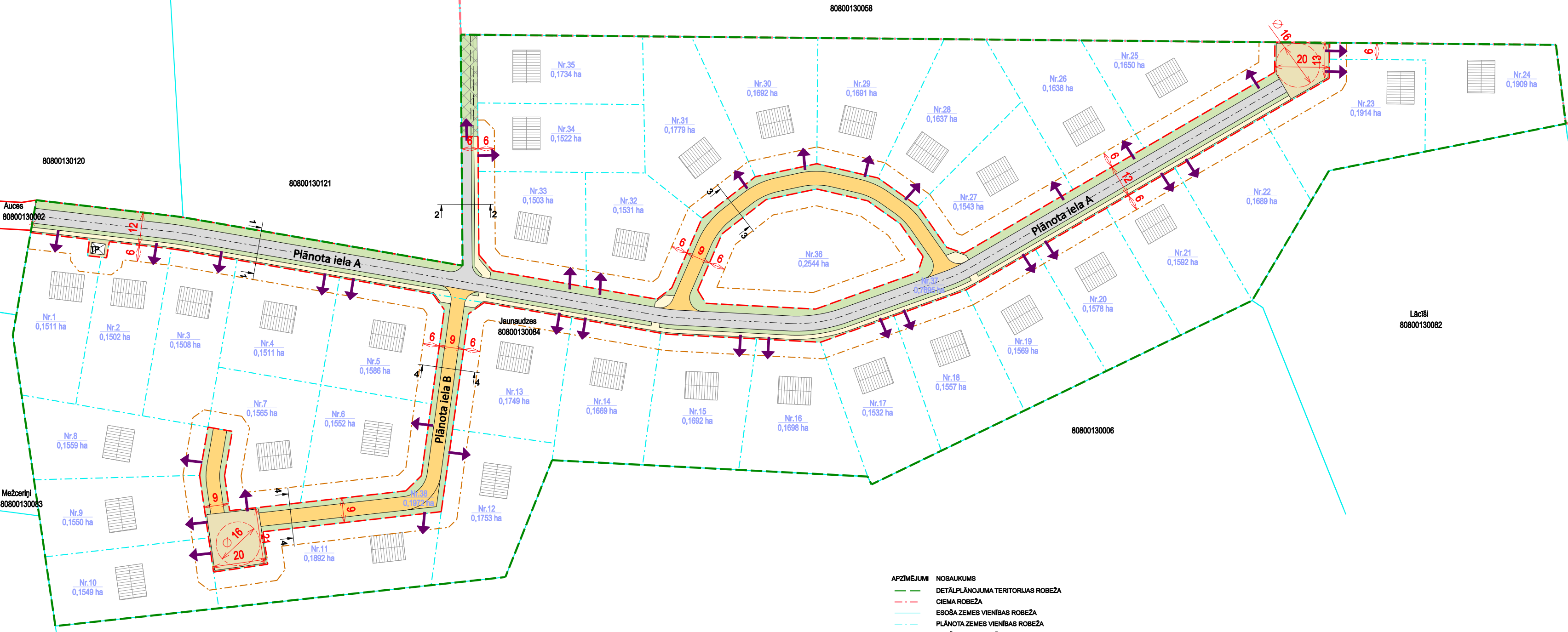 Spēkā esošā Olaines pagasta teritorijas plānojuma 2008.–2020. gadam grafiskās daļas karte “Teritorijas plānotā (atļautā) izmantošana” nosaka, ka detālplānojuma teritorija atrodas mazstāvu dzīvojamās apbūves teritorijā (MDz). Detālplānojuma risinājums atbilst Olaines pagasta teritorijas plānojuma 2008.–2020. gadam teritorijas izmantošanas un apbūves noteikumu prasībām. Ar detālplānojuma projekta materiāliem un informāciju par publisko apspriešanu iespējams iepazīties:Olaines novada pašvaldības administratīvajā ēkā Zemgales ielā 33, Olainē (publiskajā telpā – klientu apkalpošanas centrā pie ziņojuma dēļa, uz galda);Olaines novada pašvaldības tīmekļa vietnē www.olaine.lv (sadaļā “Pašvaldība” – “Detālplānojumi” vai “Pašvaldība” – “Publiskā apspriešana”);Latvijas ģeotelpiskās informācijas portālā geolatvija.lv (sadaļā “Teritorijas attīstības plānošana”) – https://geolatvija.lv/geo/tapis#document_13654.Rakstveida priekšlikumu iesniegšana līdz 2022. gada 14. martam:nosūtot pa pastu uz adresi Olaines novada pašvaldība, Zemgales iela 33, Olaine, Olaines novads, LV-2114;ievietojot Olaines novada pašvaldības pastkastītē Zemgales ielā 33, Olainē;elektroniskā veidā detālplānojuma izstrādes vadītājai – speciālistei teritoriālplānojuma un zemes ierīcības jautājumos pa e-pastu: santa.belkus@olaine.lv;elektroniskā veidā rakstot priekšlikumus Latvijas ģeotelpiskās informācijas portālā geolatvija.lv apspriešanas sadaļā “Iesniegt priekšlikumu”. Iesniedzot priekšlikumu, fiziskām personām jānorāda vārds, uzvārds, adrese, juridiskām personām – nosaukums, reģistrācijas numurs, adrese.Visos priekšlikumu iesniegšanas gadījumos aicinām norādīt savu kontaktinformāciju, lai nepieciešamības gadījumā varam Jums sniegt atbildi.Konsultāciju saņemšanas iespējas:pašvaldības kontaktpersona – Santa Beļkus, santa.belkus@olaine.lv, 25155010;detālplānojuma izstrādātāja – SIA “Metrum” projekta vadītāja Māra Kalvāne, mara.kalvane@metrum.lv, 27014811